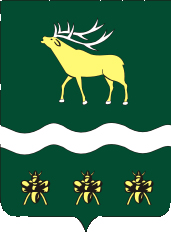 АДМИНИСТРАЦИЯЯКОВЛЕВСКОГО МУНИЦИПАЛЬНОГО РАЙОНА ПРИМОРСКОГО КРАЯПОСТАНОВЛЕНИЕ Об утверждении Положения об оплате труда работников муниципальных бюджетных образовательных учреждений Яковлевского муниципального районаВ целях совершенствования системы оплаты труда работников муниципальных бюджетных образовательных учреждений Яковлевского муниципального района, на основании Закона Приморского края от 25.04.2013 № 188-КЗ «Об оплате труда работников государственных учреждений Приморского края», с учетом Единых рекомендаций по установлению на федеральном, региональном и местном уровнях систем оплаты труда работников государственных и муниципальных учреждений на 2018 год (утв. решением Российской трехсторонней комиссии по регулированию социально-трудовых отношений от 22.12.2017, протокол № 11), во исполнение приказа департамента образования и науки Приморского края от 07.12.2018 № 23а-1543 «Об утверждении Примерного положения об оплате труда педагогических работников муниципальных образовательных организаций Приморского края», Администрация Яковлевского муниципального районаПОСТАНОВЛЯЕТ:1. Утвердить Положение об оплате труда работников муниципальных бюджетных образовательных учреждений Яковлевского муниципального района (прилагается).  2. Руководителям муниципальных бюджетных образовательных учреждений Яковлевского муниципального района осуществить переход муниципальных бюджетных образовательных учреждений Яковлевского муниципального района на единую систему оплаты труда с 1 марта 2019 года в соответствии с утвержденным Положением.3. Признать утратившими силу:3.1. постановление Администрации Яковлевского муниципального района от 22.10.2015г. № 371-НПА «Об утверждении Положения об оплате труда работников муниципальных бюджетных общеобразовательных учреждений Яковлевского муниципального района» и постановления о внесении изменений в него:- от 29.12.2015 № 473-НПА «О внесении изменений в Положение об оплате труда работников муниципальных бюджетных общеобразовательных учреждений Яковлевского муниципального района, утвержденное постановлением Администрации Яковлевского муниципального района от 22.10.2015г. № 371-НПА»;- от 14.03.2016 № 74-НПА «О внесении изменений в Положение об оплате труда работников муниципальных бюджетных общеобразовательных учреждений Яковлевского муниципального района, утвержденное постановлением Администрации Яковлевского муниципального района от 22.10.2015г. № 371-НПА»;- от 26.08.2016 № 260-НПА «О внесении изменений в Положение об оплате труда работников муниципальных бюджетных общеобразовательных учреждений Яковлевского муниципального района»;- от 20.09.2016 № 313-НПА «О внесении изменений в Положение об оплате труда работников муниципальных бюджетных общеобразовательных учреждений Яковлевского муниципального района»;- от 21.03.2017 № 140-НПА «О внесении изменений в Положение об оплате труда работников муниципальных бюджетных общеобразовательных учреждений Яковлевского муниципального района»;- от 27.09.2017 № 787-НПА «О внесении изменений в Положение об оплате труда работников муниципальных бюджетных общеобразовательных учреждений Яковлевского муниципального района»;- от 16.10.2017 № 844-НПА «О внесении изменений в Положение об оплате труда работников муниципальных бюджетных общеобразовательных учреждений Яковлевского муниципального района»;- от 10.01.2018 № 15-НПА «О внесении изменений в Положение об оплате труда работников муниципальных бюджетных общеобразовательных учреждений Яковлевского муниципального района»;- от 23.07.2018 № 430-НПА «О внесении изменений в Положение об оплате труда работников муниципальных бюджетных общеобразовательных учреждений Яковлевского муниципального района»;- от 29.08.2018 № 485-НПА «О внесении изменений в Положение об оплате труда работников муниципальных бюджетных общеобразовательных учреждений Яковлевского муниципального района»;- от 09.01.2019 № 8-НПА «О внесении изменений в Положение об оплате труда работников муниципальных бюджетных общеобразовательных учреждений Яковлевского муниципального района».3.2. постановление Администрации Яковлевского муниципального района от 15.10.2015г. № 365-НПА «Об утверждении Положения об оплате труда работников муниципальных бюджетных дошкольных образовательных учреждений Яковлевского муниципального района» и постановления о внесении изменений в него:- от 29.12.2015 № 475-НПА «О внесении изменений в Положение об оплате труда работников муниципальных бюджетных дошкольных образовательных учреждений Яковлевского муниципального района, утвержденное постановлением Администрации Яковлевского муниципального района от 15.10.2015г. № 365-НПА»;- от 26.08.2016 № 261-НПА «О внесении изменений в Положение об оплате труда работников муниципальных бюджетных дошкольных образовательных учреждений Яковлевского муниципального района»;- от 20.09.2016 № 312-НПА «О внесении изменений в Положение об оплате труда работников муниципальных бюджетных дошкольных образовательных учреждений Яковлевского муниципального района»;- от 21.03.2017 № 138-НПА «О внесении изменений в Положение об оплате труда работников муниципальных бюджетных дошкольных образовательных учреждений Яковлевского муниципального района»;- от 16.10.2017 № 847-НПА «О внесении изменений в Положение об оплате труда работников муниципальных бюджетных дошкольных образовательных учреждений Яковлевского муниципального района»;- от 10.01.2018 № 14-НПА «О внесении изменений в Положение об оплате труда работников муниципальных бюджетных дошкольных образовательных учреждений Яковлевского муниципального района»;- от 09.01.2019 № 9-НПА «О внесении изменений в Положение об оплате труда работников муниципальных бюджетных дошкольных образовательных учреждений Яковлевского муниципального района».3.3. постановление Администрации Яковлевского муниципального района от 30.09.2015г. № 344-НПА «Об утверждении Положения об оплате труда работников муниципальных учреждений дополнительного образования Яковлевского муниципального района» и постановления о внесении изменений в него:- от 26.08.2016 № 262-НПА «О внесении изменений в Положение об оплате труда работников муниципальных учреждений дополнительного образования Яковлевского муниципального района»;- от 21.03.2017 № 137-НПА «О внесении изменений в Положение об оплате труда работников муниципальных учреждений дополнительного образования Яковлевского муниципального района»;- от 16.10.2017 № 838-НПА «О внесении изменений в Положение об оплате труда работников муниципальных учреждений дополнительного образования Яковлевского муниципального района»;- от 10.01.2018 № 18-НПА «О внесении изменений в Положение об оплате труда работников муниципальных учреждений дополнительного образования Яковлевского муниципального района»;- от 09.01.2019 № 4-НПА «О внесении изменений в Положение об оплате труда работников муниципальных учреждений дополнительного образования Яковлевского муниципального района».4. Опубликовать настоящее постановление в районной газете «Сельский труженик» и разместить на официальном сайте Администрации Яковлевского муниципального района в сети Интернет.5. Контроль за исполнением настоящего постановления оставляю за собой.6. Настоящее постановление вступает в силу со дня его официального опубликования.Глава района - глава АдминистрацииЯковлевского муниципального района                                         Н.В. ВязовикУтвержденопостановлением АдминистрацииЯковлевского муниципального районаот 18.02.2019 г. № 58-НПАПОЛОЖЕНИЕОБ ОПЛАТЕ ТРУДА РАБОТНИКОВ МУНИЦИПАЛЬНЫХ БЮДЖЕТНЫХ ОБРАЗОВАТЕЛЬНЫХ УЧРЕЖДЕНИЙ ЯКОВЛЕВСКОГО МУНИЦИПАЛЬНОГО РАЙОНАОбщие положения1.1. Настоящее Положение регулирует порядок и условия оплаты труда работников муниципальных бюджетных образовательных учреждений Яковлевского муниципального района (далее – Положение, учреждение).1.2. Заработная плата (оплата труда) работников учреждений (без учета стимулирующих выплат), устанавливаемая в соответствии с отраслевой системой оплаты труда, не может быть меньше заработной платы (оплаты труда) (без учета стимулирующих выплат), выплачиваемой до введения отраслевой системы оплаты труда, при условии сохранения объема должностных обязанностей работников и выполнения ими работ той же квалификации.1.3. Месячная заработная плата работника, полностью отработавшего за этот период норму рабочего времени и выполнившего норму труда (трудовые обязанности), не может быть ниже минимального размера оплаты труда.1.4. Оплата труда работников учреждений, занятых по совместительству, а также на условиях неполного рабочего времени, производится пропорционально отработанному времени. Определение размеров заработной платы по основной должности, а также по должности, занимаемой в порядке совместительства, производится раздельно по каждой из должностей.1.5. Система оплаты труда в учреждениях устанавливается коллективным договором, соглашениями, локальными нормативными актами, принимаемыми в соответствии с трудовым законодательством, иными нормативными правовыми актами, содержащими нормы трудового права, а также настоящим Положением.1.6. Размеры окладов работников учреждений устанавливаются по квалификационным уровням профессиональных квалификационных групп.1.7. Штатное расписание учреждения, формируемое за счет средств местного бюджета, утверждается руководителем, согласовывается с главой Администрации Яковлевского муниципального района и финансовым управлением Администрации Яковлевского муниципального района.Штатное расписание учреждения, формируемое за счет средств краевого бюджета, утверждается руководителем.Порядок и условия оплаты труда педагогических работников2.1.	Основные условия оплаты труда.2.1.1.	Система оплаты труда педагогических работников учреждений включает в себя оклады, ставки заработной платы, повышающие коэффициенты к окладам, компенсационные и стимулирующие выплаты.2.1.2.	Система оплаты труда педагогических работников учреждений устанавливается с учетом:- государственных гарантий по оплате труда;- ЕКС;- настоящего Положения;- Рекомендаций Российской трехсторонней комиссии по регулированию социально-трудовых отношений;- Методических рекомендаций;- мнения соответствующего профсоюзного органа.2.2.	Оклады педагогических работников учреждений устанавливаются по квалификационным уровням профессиональных квалификационных групп (далее - по ПКГ), утвержденных федеральным органом исполнительной власти, осуществляющим функции по выработке государственной политики и нормативно-правовому регулированию в сфере труда, на основе требований к профессиональной подготовке и уровню квалификации, в том числе согласно приложениям настоящего Положения, которые необходимы для осуществления соответствующей профессиональной деятельности, а также с учетом сложности и объема выполняемой работы. (Приложения прилагаются).2.3.	Порядок применения повышающих коэффициентов.2.3.1.	К окладам педагогических работников, установленным по ПКГ, применяются следующие	повышающие коэффициенты:- повышающий	коэффициент за	квалификационную категорию;- повышающий	коэффициент за	специфику работы в учреждениях;- повышающий	коэффициент	за выслугу лет (стаж работы в образовательном учреждении).2.3.2.	К окладам педагогических работников, установленным по ПКГ, применяется повышающий коэффициент за квалификационную категорию:- первую - 10%;- высшую - 15%.2.3.3.	К окладам педагогических работников, установленным по ПКГ, применяется повышающий коэффициент за специфику выполняемой работы в учреждении:- за реализацию образовательной программы с углубленным изучением отдельных учебных предметов или профильного обучения - 15%;- за реализацию специальной (адаптированной) образовательной программы, в группах компенсационного обучения - 20%;- за реализацию образовательной программы по индивидуальному учебному плану - 20%.2.3.4.	К окладам педагогических работников, установленным по ПКГ, применяется повышающий коэффициент за выслугу лет при стаже работы в образовательных учреждениях, рассчитываемый следующим образом:- от 3 лет - 3% и дополнительно 1% за каждый следующий год работы, но не более 10% за весь период работы.2.3.5.	При применении к окладам педагогических работников по ПКГ повышающих коэффициентов, размер оклада педагогического работника определяется по формуле:Pop = Опкг + Опкг х SUMПK,где:Pop - размер оклада педагогического работника;Опкг - оклад педагогического работника по ПКГ;SUMПK - сумма повышающих коэффициентов.2.4.	В случаях, когда размер оплаты труда педагогического работника зависит от квалификационной категории, выслуги лет, право на его изменение возникает в следующие сроки:при присвоении квалификационной категории - со дня вынесения решения аттестационной комиссией;при увеличении выслуги лет - со дня достижения соответствующего стажа, если документы находятся в учреждении, или со дня представления документа о стаже, дающем право на соответствующие выплаты.При наступлении у педагогического работника права на изменение размера оплаты труда в период пребывания в ежегодном или ином отпуске, в период его временной нетрудоспособности, а также в другие периоды, в течение которых за ним сохраняется средняя заработная плата, изменение размера оплаты его труда осуществляется по окончании указанных периодов.2.5.	Порядок и условия установления компенсационных выплат.2.5.1.	Компенсационные выплаты педагогическим работникам устанавливаются в процентах к окладам по ПКГ с учетом повышающих коэффициентов, ставкам заработной платы или в абсолютных размерах, если иное не установлено федеральным или краевым законодательством.Размеры и условия осуществления компенсационных выплат конкретизируются в трудовых договорах педагогических работников.2.5.2.	Педагогическим работникам учреждений устанавливаются следующие компенсационные выплаты:- выплаты работникам, занятым на тяжелых работах, работах с вредными и (или) опасными и иными особыми условиями труда;- выплаты за работу в местностях с особыми климатическими условиями;- выплаты за работу в условиях, отклоняющихся от нормальных (при выполнении работ различной квалификации, совмещении профессий (должностей), сверхурочной работе, работе в ночное время и при выполнении работ в других условиях, отклоняющихся от нормальных (статья 149 ТК РФ).2.5.3.	Конкретные размеры компенсационных выплат не могут быть ниже предусмотренных трудовым законодательством и иными нормативными правовыми актами Российской Федерации, содержащими нормы трудового права.2.5.4.	Выплата педагогическим работникам учреждений, занятым на тяжелых работах, работах с вредными и (или) опасными и иными особыми условиями труда, устанавливается в соответствии со статьей 147 ТК РФ.Педагогическим работникам учреждений, занятым на тяжелых работах, работах с вредными и (или) опасными и иными особыми условиями труда, устанавливается выплата по результатам специальной оценки условий труда.2.5.5.	Выплаты за работу в местностях с особыми климатическими условиями педагогическим работникам учреждений производятся в порядке и размере, установленных действующим законодательством:- районный коэффициент к заработной плате – 30%; - процентная надбавка к заработной плате за стаж работы в южных районах Дальнего Востока - 10% по истечении первого года работы, с увеличением на 10% за каждые последующие два года работы, но не свыше 30% заработка;- процентная надбавка к заработной плате в размере 10% за каждые шесть месяцев работы молодежи, прожившей не менее одного года в южных районах Дальнего Востока и вступающей в трудовые отношения, но не свыше 30% заработка.2.5.6.	Педагогическим работникам учреждений, место работы которых находится в сельском населенном пункте, устанавливается доплата за работу в указанной местности в размере 25% оклада педагогического работника по ПКГ с учетом фактической учебной нагрузки.2.5.7.	Доплаты за работу в условиях, отклоняющихся от нормальных, устанавливаются при выполнении работ различной квалификации в соответствии со статьей 150 ТК РФ, совмещении профессий (должностей) - статьей 151 ТК РФ, сверхурочной работе - статьей 152 ТК РФ, работе в выходные и нерабочие праздничные дни - статьей 153 ТК РФ.2.5.8.	За проверку тетрадей устанавливается ежемесячная денежная выплата, исходя из размера оклада педагогического работника (Pop), рассчитанного по п. 2.3.4. настоящего Положения, с учетом фактической учебной нагрузки:- 1-4 классы - 10%; - по математике - 10%; - по иностранному языку - 10%; - по русскому языку и литературе - 15%.2.5.9.	За заведование учебными кабинетами, лабораториями, учебными мастерскими устанавливается ежемесячная денежная выплата в размере 500 рублей.2.5.10.За классное руководство одним классом, наполняемостью14 человек и более,  устанавливается ежемесячная денежная выплата в размере 2000 рублей. Если наполняемость обучающихся в классе меньше нормативной наполняемости, расчет выплаты производится пропорционально фактическому числу обучающихся.2.6. Порядок и условия установления стимулирующих выплат.2.6.1.	Стимулирующие выплаты, размеры и условия их осуществления, показатели и критерии оценки эффективности труда педагогических работников учреждений устанавливаются коллективным договором, соглашениями, локальными нормативными актами учреждений по согласованию с коллегиальным профсоюзным органом или иным представительным органом работников с учетом соответствующих нормативных правовых актов Российской Федерации, Рекомендаций Российской трехсторонней комиссии по регулированию социально-трудовых отношений, в пределах фонда оплаты труда работников учреждений, формируемого за счет бюджетных средств и средств, поступающих от приносящей доход деятельности учреждений.Размеры и условия осуществления выплат стимулирующего характера подлежат внесению в трудовой договор (дополнительное соглашение к трудовому договору) с педагогическим работником. Показатели и критерии оценки эффективности деятельности, закрепляемые в локальном нормативном акте, являющимся приложением к коллективному договору, разрабатываются с учетом мотивированного мнения Управляющего совета образовательной организации (при наличии такого коллегиального органа управления в соответствии со статьей 26 Федерального закона от 29.12.2012 № 273-ФЗ «Об образовании в Российской Федерации», Письмом Минобрнауки России от 22.10.2015 № 08-1729 «О направлении методических рекомендаций»).Не допускается введение стимулирующих выплат, в отношении которых не установлены показатели эффективности деятельности учреждения и педагогических работников (конкретные измеримые параметры), а также в зависимости от формализованных показателей успеваемости обучающихся (распоряжение Правительства Российской Федерации от 26.11.2012 № 2190-р «Об утверждении программы поэтапного совершенствования системы оплаты труда в государственных (муниципальных) учреждениях на 2012-2018 годы»).Стимулирующие выплаты педагогическим работникам устанавливаются в процентах к окладам по ПКГ с учетом повышающих коэффициентов, ставкам заработной платы или в абсолютных размерах, если иное не установлено федеральным или краевым законодательством.2.6.2.	Педагогическим работникам учреждений устанавливаются следующие стимулирующие выплаты:- выплаты за высокие результаты работы (в том числе за наличие государственных наград, почетных званий, иных званий работников сферы образования);- выплаты за качество выполняемых работ;- премии по итогам работы.2.6.3.	Стимулирующие выплаты	производятся	на	основании произведенных с учетом положений п. 5.2, п. 5.3 Методических рекомендаций, п. 34, п. 36 Рекомендаций Российской трехсторонней комиссии по регулированию социально-трудовых отношений результатов объективной оценки показателей и критериев оценки эффективности труда педагогического работника, по решению руководителя учреждения, в пределах бюджетных ассигнований на оплату труда работников учреждений, а также средств от иной приносящей доход деятельности, направленных учреждением на оплату труда работников.2.6.4. За неисполнение или ненадлежащее исполнение должностных обязанностей руководитель учреждения вправе уменьшить размеры стимулирующих выплат или лишить работников полностью. В случае наличия в расчетном периоде неснятого дисциплинарного взыскания стимулирующие выплаты не начисляются и не выплачиваются в полном объеме. 2.6.5. Конкретные условия выплаты премий по результатам работы и ее размеры устанавливаются локальными нормативными правовыми актами с учетом средств, заложенных в фонде оплаты труда. При отсутствии или недостатке объема бюджетных средств и средств, поступающих от приносящей доход деятельности учреждений, руководитель учреждения вправе приостановить, уменьшить или отменить выплаты за качество выполняемых работ, интенсивность и высокие результаты работы.Порядок и условия оплаты труда иных работников3.1. Система оплаты труда работников, не осуществляющих педагогическую деятельность (далее – иных работников),  учреждения включает в себя оклады, устанавливаемые по квалификационным уровням профессиональных квалификационных групп, повышающий коэффициент к окладам за выслугу лет, компенсационные и стимулирующие выплаты.3.2. Размеры окладов иных работников учреждения устанавливаются по квалификационным уровням профессиональных квалификационных групп (далее - по ПКГ), утвержденных федеральным органом исполнительной власти, осуществляющим функции по выработке государственной политики и нормативно-правовому регулированию в сфере труда, на основе требований к профессиональной подготовке и уровню квалификации, в том числе согласно приложениям настоящего Положения, которые необходимы для осуществления соответствующей профессиональной деятельности, а также с учетом сложности и объема выполняемой работы. (Приложения прилагаются). 3.3. Порядок применения повышающего коэффициента.3.3.1. К окладам иных работников по профессиональным квалификационным группам руководителем учреждения устанавливается повышающий коэффициент за выслугу лет.Повышающий коэффициент за выслугу лет устанавливается при стаже работы:от 1 до 5 лет - 0,10;от 5 до 10 лет - 0,15;от 10 до 15 лет - 0,20;свыше 15 лет - 0,30.В стаж работы, дающий право на установление повышающего коэффициента за выслугу лет, работников учреждения засчитывается время работы (службы) в государственных и муниципальных учреждениях, в органах исполнительной власти и органах местного самоуправления.3.3.2. В случае установления к окладам работников по ПКГ повышающего коэффициента, размер оклада работника определяется по формуле:Рор = ОПКГ + ОПКГ х ПКгде:Рор - размер оклада работника;Опкг - оклад работника по ПКГ;ПК - повышающий коэффициент.3.3.3. В случаях, когда размер оплаты труда работника зависит от выслуги лет,  право на его изменение возникает со дня достижения соответствующего стажа, если документы находятся в учреждении, или со дня представления документа о стаже, дающем право на соответствующие выплаты;При наступлении у работника права на изменение размера оплаты труда в период пребывания в ежегодном или ином отпуске, в период его временной нетрудоспособности, а также в другие периоды, в течение которых за ним сохраняется средняя заработная плата, изменение размера оплаты его труда осуществляется по окончании указанных периодов.3.4. Размеры окладов работников образовательного учреждения, установленные по квалификационным уровням профессиональных квалификационных групп, увеличиваются (индексируются) в соответствии с решением Думы Яковлевского муниципального района о местном бюджете на соответствующий финансовый год и плановый период с учетом роста потребительских цен на товары и услуги. При увеличении (индексации) окладов работников учреждений их размеры подлежат округлению до целого рубля в сторону увеличения.3.5. Порядок и условия установления компенсационных выплат.3.5.1. Компенсационные выплаты иным работникам учреждений устанавливаются в процентах к окладам по ПКГ с учетом повышающего коэффициента, ставкам заработной платы или в абсолютных размерах, если иное не установлено федеральным или краевым законодательством.3.5.2. Иным работникам учреждений устанавливаются следующие выплаты компенсационного характера:- выплаты работникам, занятым на тяжелых работах, работах с вредными и (или) опасными и иными особыми условиями труда;- выплаты за работу в местностях с особыми климатическими условиями;- выплаты за работу в условиях, отклоняющихся от нормальных (при выполнении работ различной квалификации, совмещении профессий (должностей), сверхурочной работе, работе в ночное время и при выполнении работ в других условиях, отклоняющихся от нормальных).3.5.3. Компенсационные выплаты работникам, занятым на тяжелых работах, работах с вредными и (или) опасными и иными особыми условиями труда, устанавливаются в соответствии со статьей 147 Трудового кодекса Российской Федерации. Работникам учреждений, занятым на тяжелых работах, работах с вредными и (или) опасными и иными особыми условиями труда, устанавливается выплата по результатам специальной оценки условий труда.3.5.4. Компенсационные выплаты работникам, занятым в местностях с особыми климатическими условиями, устанавливаются в соответствии со статьей 148 Трудового кодекса Российской Федерации.Выплаты за работу в местностях с особыми климатическими условиями работникам образовательного учреждения осуществляются в порядке и размере, установленных действующим законодательством:- районный коэффициент к заработной плате - 30%;- процентная надбавка к заработной плате за стаж работы в южных районах Дальнего Востока – 10% по истечении первого года работы, с увеличением на 10% за каждые последующие два года работы, но не свыше 30% заработка;- процентная надбавка к заработной плате в размере 10% за каждые шесть месяцев работы молодежи, прожившей не менее одного года в южных районах Дальнего Востока и вступающей в трудовые отношения, но не свыше 30% заработка.3.5.5. Компенсационные выплаты работникам учреждений за работу в условиях, отклоняющихся от нормальных (совмещение профессий (должностей), расширение зоны обслуживания, за сверхурочную работу, за работу в ночное и вечернее время, за работу в выходные и нерабочие праздничные дни и при выполнении работ в других условиях, отклоняющихся от нормальных), устанавливаются в соответствии со статьями 149, 150, 151, 152, 153, 154 Трудового кодекса Российской Федерации.Работникам учреждений, место работы которых находится в сельском населенном пункте, устанавливается компенсационная выплата за работу в указанной местности в размере 25 процентов размера оклада по ПКГ (оклада с учетом повышающего коэффициента за выслугу лет – в случае его установления).3.5.6. Размеры и условия осуществления компенсационных выплат конкретизируются в трудовых договорах работников образовательного учреждения.3.6. Порядок и условия установления стимулирующих выплат.3.6.1. Стимулирующие выплаты работникам устанавливаются в процентах к окладам по ПКГ (окладам с учетом повышающего коэффициента - в случае его установления), ставкам заработной платы или в абсолютных размерах, если иное не установлено законодательством.3.6.2. Работникам учреждений устанавливаются следующие выплаты стимулирующего характера:- выплаты за интенсивность и высокие результаты работы.- выплаты за качество выполняемых работ.- премии по итогам работы.3.6.3. Выплаты стимулирующего характера устанавливаются работникам учреждения с учётом целевых показателей и критериев оценки эффективности деятельности, позволяющих оценить результативность и качество его работы.Целевые показатели эффективности деятельности работников учреждений разрабатываются руководителем учреждения.Оценка эффективности деятельности работников учреждения осуществляется комиссией по оценке выполнения целевых показателей эффективности деятельности работников учреждения (далее - комиссия), создаваемой руководителем учреждения. Состав комиссии, периодичность и порядок оценки эффективности деятельности работников утверждаются руководителем учреждения.3.6.4. Выплаты за качество выполняемых работ и (или) выплаты за интенсивность и высокие результаты работы производятся ежемесячно в соответствии с приказом руководителя учреждения на основании решения комиссии по оценке выполнения целевых показателей эффективности деятельности работников учреждения.Размер выплат за качество выполняемых работ и (или) выплат за интенсивность и высокие результаты работы работникам учреждения устанавливаются из расчета 1 балл = 1% оклада по ПКГ (оклада с учетом повышающих коэффициентов в случае их установления).3.6.5. Ежемесячные размеры стимулирующих выплат иным работникам учреждений (кроме работников, оплата труда которых осуществляется за счет средств субвенций краевого бюджета) не могут превышать 100 процентов оклада по ПКГ (оклада с учетом повышающих коэффициентов - в случае их установления).3.6.6. За неисполнение или ненадлежащее исполнение должностных обязанностей руководитель учреждения вправе уменьшить размеры стимулирующих выплат или лишить работников полностью. В случае наличия в расчетном периоде неснятого дисциплинарного взыскания стимулирующие выплаты не начисляются и не выплачиваются в полном объеме. 3.6.7. Конкретные условия выплаты премий по результатам работы и ее размеры устанавливаются локальными нормативными правовыми актами с учетом средств, заложенных в фонде оплаты труда. При отсутствии или недостатке объема бюджетных средств и средств, поступающих от приносящей доход деятельности учреждений, руководитель учреждения вправе приостановить, уменьшить или отменить выплаты за качество выполняемых работ, интенсивность и высокие результаты работы.Порядок оплаты труда руководителя учреждения,заместителя руководителя учреждения,заведующего филиалом образовательного учреждения.4.1. Заработная плата руководителя учреждения, его заместителя, заведующего филиалом образовательного учреждения состоит из оклада, компенсационных и стимулирующих выплат.4.2. Размер оклада руководителя учреждения определяется трудовым договором в соответствие с Приложениями к настоящему Положению. Оклад заместителя руководителя учреждения, заведующего филиалом образовательного учреждения устанавливается на 10-30 процентов ниже оклада руководителя.  Размеры окладов руководителя, его заместителя, заведующего филиалом образовательного учреждения увеличивается (индексируется) в соответствии с решением Думы Яковлевского муниципального района о районном бюджете на соответствующий финансовый год и плановый период с учетом роста потребительских цен на товары и услуги. Размеры окладов руководителя учреждения, его заместителя, заведующего филиалом образовательного учреждения подлежат округлению до целого рубля в сторону увеличения.К окладам руководителя, его заместителя, заведующего филиалом образовательного учреждения может устанавливаться повышающий коэффициент за выслугу лет.В случае установления к окладам руководителя, его заместителя, заведующего филиалом образовательного учреждения по профессиональным квалификационным группам (далее - по ПКГ) повышающего коэффициента, размер оклада определяется по формуле: Рор = Опкг + Опкг х ПК, где:Рор - размер оклада работника; Опкг - оклад по ПКГ; ПК - повышающий коэффициент.Повышающий коэффициент за выслугу лет устанавливается в пределах фонда оплаты труда при стаже работы в государственных и муниципальных учреждениях, в органах исполнительной власти, в органах местного самоуправления в следующих размерах:- от 1 до 5 лет - 0,10;- от 5 до 10 лет - 0,15;- от 10 до 15 лет - 0,20;- свыше 15 лет - 0,30.4.3 Компенсационные выплаты руководителю, его заместителю, заведующему филиалом образовательного учреждения устанавливаются с учетом условий его труда в процентах к окладам по ПКГ (окладам с учётом повышающих коэффициентов – в случае их установления) в соответствии с перечнем видов компенсационных выплат и порядком, установленным пунктом 3.5 настоящего Положения.Компенсационные выплаты руководителю учреждения и их конкретные размеры устанавливаются в трудовом договоре.4.4. Стимулирующие выплаты руководителю, заместителю, заведующему филиалом образовательного учреждения устанавливаются в процентах к окладу по ПКГ (окладу с учётом повышающего коэффициента - в случае его установления) или в абсолютных размерах, если иное не установлено законодательством, в соответствии с перечнем видов стимулирующих выплат в пределах утвержденного фонда оплаты труда, в том числе:- выплаты за интенсивность и высокие результаты работы.- выплаты за качество выполняемых работ.- премии по итогам работы.Стимулирующие выплаты руководителю, заместителю, заведующему филиалом образовательного учреждения и их размеры устанавливаются в трудовом договоре с учетом выполнения ими целевых показателей эффективности деятельности. Оценку работы руководителя учреждения на предмет выполнения им целевых показателей эффективности деятельности осуществляет ежеквартально (не позднее 15 числа месяца, следующего за отчетным периодом) комиссия при главе Администрации Яковлевского муниципального района (далее - работодатель).Руководитель учреждения представляет работодателю служебную записку с приложением отчета о выполнении целевых показателей эффективности деятельности руководителя учреждения, не позднее 5 числа месяца, следующего за отчетным.Выплаты за качество выполняемых работ и (или) выплаты за интенсивность и высокие результаты работы производятся ежемесячно в соответствии с локальным нормативным актом на основании решения комиссии по оценке выполнения целевых показателей эффективности деятельности руководителя учреждения при главе Администрации Яковлевского муниципального района. Размер выплат за качество выполняемых и (или) выплат за интенсивность и высокие результаты работы руководителя учреждения устанавливается из расчета 1 балл=1% оклада по ПКГ (оклада с учетом повышающего коэффициента в случае его установления).Выплаты стимулирующего характера заместителю руководителя учреждения и заведующему филиалом образовательного учреждения производятся в соответствии с пунктом 3.6 настоящего Положения. 4.5. Предельный уровень соотношения среднемесячной заработной платы руководителя, заместителей руководителя, заведующего филиалом учреждения, формируемой за счет всех источников финансового обеспечения и рассчитываемой за календарный год, и среднемесячной заработной платы работников учреждения (без учета заработной платы руководителя, заместителей руководителя, заведующего филиалом) устанавливается в кратности от 1 до 4.4.6. Информация о рассчитываемой за календарный год среднемесячной заработной плате руководителя, заместителей руководителя, заведующего филиалом образовательного учреждения размещается в информационно-телекоммуникационной сети «Интернет» на официальном сайте Администрации Яковлевского муниципального района и на официальном сайте учреждения в соответствии с Порядком, установленным Администрацией Яковлевского муниципального района.  V. Порядок выплаты материальной помощи5.1. Работникам учреждения в трудной жизненной ситуации может быть оказана материальная помощь в пределах фонда оплаты труда. Условия выплаты материальной помощи и ее предельные размеры устанавливаются коллективными договорами, локальными нормативными актами учреждений, с учетом мнения представительного органа работников.5.2. Решение об оказании материальной помощи работнику и ее конкретных размерах принимает руководитель учреждения на основании письменного заявления работника.5.3. Решение об оказании материальной помощи руководителю учреждения и ее конкретном размере принимает глава Администрации Яковлевского муниципального района на основании письменного заявления руководителя учреждения.Порядок формирования фонда оплаты трудаФонд оплаты труда работников учреждения формируется на соответствующий календарный год, исходя из объема бюджетных ассигнований бюджета Яковлевского муниципального района, поступающих в установленном порядке, и средств, поступающих от приносящей доход деятельности.Формирование фонда оплаты труда работников учреждения определяется в заданном соотношении к рассчитанному фонду обязательных выплат: до 70 процентов на оклады (с учетом повышающих коэффициентов – в случае их установления) и компенсационные выплаты и не менее 30 процентов на стимулирующие.Приложение № 1к Положению об оплате труда работниковмуниципальных бюджетных образовательныхучреждений Яковлевского муниципального района, утвержденному  постановлением Администрации ЯМРот 18.02.2019 г.  № 58-НПАОКЛАДЫПО ПРОФЕССИОНАЛЬНЫМ КВАЛИФИКАЦИОННЫМ ГРУППАМ ДОЛЖНОСТЕЙ РАБОТНИКОВ МУНИЦИПАЛЬНЫХ БЮДЖЕТНЫХ ОБЩЕОБРАЗОВАТЕЛЬНЫХ УЧРЕЖДЕНИЙ ЯКОВЛЕВСКОГО МУНИЦИПАЛЬНОГО РАЙОНАПриложение № 2к Положению об оплате труда работниковмуниципальных бюджетных образовательныхучреждений Яковлевского муниципального района, утвержденному  постановлением Администрации ЯМРот 18.02.2019 г.  № 58-НПАОКЛАДЫПО ПРОФЕССИОНАЛЬНЫМ КВАЛИФИКАЦИОННЫМ ГРУППАМ ДОЛЖНОСТЕЙ РАБОТНИКОВ МУНИЦИПАЛЬНЫХ БЮДЖЕТНЫХ ДОШКОЛЬНЫХ ОБРАЗОВАТЕЛЬНЫХ УЧРЕЖДЕНИЙ ЯКОВЛЕВСКОГО МУНИЦИПАЛЬНОГО РАЙОНАПриложение № 3к Положению об оплате труда работниковмуниципальных бюджетных образовательныхучреждений Яковлевского муниципального района, утвержденному  постановлением Администрации ЯМРот 18.02.2019 г.  № 58-НПАОКЛАДЫПО ПРОФЕССИОНАЛЬНЫМ КВАЛИФИКАЦИОННЫМ ГРУППАМ ДОЛЖНОСТЕЙ РАБОТНИКОВ МУНИЦИПАЛЬНЫХ УЧРЕЖДЕНИЙ ДОПОЛНИТЕЛЬНОГО ОБРАЗОВАНИЯ ЯКОВЛЕВСКОГОМУНИЦИПАЛЬНОГО РАЙОНАот18.02.2019с. Яковлевка№  58-НПАПрофессиональные квалификационные группы и квалификационные уровниДолжности, отнесенные к квалификационным уровнямДолжности, отнесенные к квалификационным уровнямДолжности, отнесенные к квалификационным уровнямДолжности, отнесенные к квалификационным уровнямОклады (рублей)Профессиональная квалификационная группа«Общеотраслевые профессии рабочих первого уровня»Профессиональная квалификационная группа«Общеотраслевые профессии рабочих первого уровня»Профессиональная квалификационная группа«Общеотраслевые профессии рабочих первого уровня»Профессиональная квалификационная группа«Общеотраслевые профессии рабочих первого уровня»Профессиональная квалификационная группа«Общеотраслевые профессии рабочих первого уровня»Профессиональная квалификационная группа«Общеотраслевые профессии рабочих первого уровня»1 квалификационный уровеньУборщик служебных помещенийУборщик служебных помещенийУборщик служебных помещенийУборщик служебных помещений       26371 квалификационный уровеньГардеробщикГардеробщикГардеробщикГардеробщик26371 квалификационный уровеньДворникДворникДворникДворник26371 квалификационный уровеньРабочий по комплексному обслуживанию и ремонту здания (рабочий)Рабочий по комплексному обслуживанию и ремонту здания (рабочий)Рабочий по комплексному обслуживанию и ремонту здания (рабочий)Рабочий по комплексному обслуживанию и ремонту здания (рабочий)26371 квалификационный уровеньПодсобный рабочий кухниПодсобный рабочий кухниПодсобный рабочий кухниПодсобный рабочий кухни26371 квалификационный уровеньСторожСторожСторожСторож26371 квалификационный уровеньПовар:Повар:до 100 питающихсядо 100 питающихся26461 квалификационный уровеньПовар:Повар:от 101 – 200 питающихсяот 101 – 200 питающихся28631 квалификационный уровеньПовар:Повар:от 201 – 300 питающихсяот 201 – 300 питающихся31971 квалификационный уровеньПовар:Повар:свыше 300 питающихсясвыше 300 питающихся36551 квалификационный уровеньМашинист котельной установки (кочегар)на твердом топливеМашинист котельной установки (кочегар)на твердом топливеМашинист котельной установки (кочегар)на твердом топливеМашинист котельной установки (кочегар)на твердом топливе3617Профессиональная квалификационная группа«Общеотраслевые профессии рабочих второго уровня»Профессиональная квалификационная группа«Общеотраслевые профессии рабочих второго уровня»Профессиональная квалификационная группа«Общеотраслевые профессии рабочих второго уровня»Профессиональная квалификационная группа«Общеотраслевые профессии рабочих второго уровня»Профессиональная квалификационная группа«Общеотраслевые профессии рабочих второго уровня»Профессиональная квалификационная группа«Общеотраслевые профессии рабочих второго уровня»2 квалификационный уровеньЭлектрикЭлектрикЭлектрикЭлектрик41454 квалификационный уровеньВодитель школьного автобуса (водитель)Водитель школьного автобуса (водитель)Водитель школьного автобуса (водитель)Водитель школьного автобуса (водитель)6478Профессиональная квалификационная группа«Общеотраслевые должности служащих первого уровня»,должностей работников учебно-вспомогательного персонала первого уровняПрофессиональная квалификационная группа«Общеотраслевые должности служащих первого уровня»,должностей работников учебно-вспомогательного персонала первого уровняПрофессиональная квалификационная группа«Общеотраслевые должности служащих первого уровня»,должностей работников учебно-вспомогательного персонала первого уровняПрофессиональная квалификационная группа«Общеотраслевые должности служащих первого уровня»,должностей работников учебно-вспомогательного персонала первого уровняПрофессиональная квалификационная группа«Общеотраслевые должности служащих первого уровня»,должностей работников учебно-вспомогательного персонала первого уровняПрофессиональная квалификационная группа«Общеотраслевые должности служащих первого уровня»,должностей работников учебно-вспомогательного персонала первого уровня1 квалификационный уровеньСекретарь учебной части, помощник воспитателяСекретарь учебной части, помощник воспитателяСекретарь учебной части, помощник воспитателяСекретарь учебной части, помощник воспитателя3304Профессиональная квалификационная группа«Общеотраслевые должности служащих первого уровня»,должностей работников учебно-вспомогательного персонала второго уровняПрофессиональная квалификационная группа«Общеотраслевые должности служащих первого уровня»,должностей работников учебно-вспомогательного персонала второго уровняПрофессиональная квалификационная группа«Общеотраслевые должности служащих первого уровня»,должностей работников учебно-вспомогательного персонала второго уровняПрофессиональная квалификационная группа«Общеотраслевые должности служащих первого уровня»,должностей работников учебно-вспомогательного персонала второго уровняПрофессиональная квалификационная группа«Общеотраслевые должности служащих первого уровня»,должностей работников учебно-вспомогательного персонала второго уровняПрофессиональная квалификационная группа«Общеотраслевые должности служащих первого уровня»,должностей работников учебно-вспомогательного персонала второго уровня1 квалификационный уровеньДежурный по режимуДежурный по режимуДежурный по режимуДежурный по режиму33601 квалификационный уровеньЛаборантЛаборантЛаборантЛаборант33602 квалификационный уровеньЗаведующий хозяйствомДиспетчер образовательного учреждения Заведующий хозяйствомДиспетчер образовательного учреждения Заведующий хозяйствомДиспетчер образовательного учреждения Заведующий хозяйствомДиспетчер образовательного учреждения 36173617Профессиональная квалификационная группа«Общеотраслевые должности служащих третьего уровня»,должностей педагогических работниковПрофессиональная квалификационная группа«Общеотраслевые должности служащих третьего уровня»,должностей педагогических работниковПрофессиональная квалификационная группа«Общеотраслевые должности служащих третьего уровня»,должностей педагогических работниковПрофессиональная квалификационная группа«Общеотраслевые должности служащих третьего уровня»,должностей педагогических работниковПрофессиональная квалификационная группа«Общеотраслевые должности служащих третьего уровня»,должностей педагогических работниковПрофессиональная квалификационная группа«Общеотраслевые должности служащих третьего уровня»,должностей педагогических работников1квалификационный уровень1квалификационный уровеньИнструктор    по  трудуИнструктор    по  трудуИнструктор    по  труду95002 квалификационный уровень2 квалификационный уровеньПедагог – организаторСоциальный  педагогПедагог дополнительного образованияПедагог – организаторСоциальный  педагогПедагог дополнительного образованияПедагог – организаторСоциальный  педагогПедагог дополнительного образования107253 квалификационный уровень3 квалификационный уровеньПедагог –психологВоспитательМастер производственного обученияПедагог –психологВоспитательМастер производственного обученияПедагог –психологВоспитательМастер производственного обучения118504 квалификационный уровень4 квалификационный уровеньПедагог-библиотекарьУчительУчитель-логопедПреподаватель –организатор основ безопасности жизнедеятельностиПедагог-библиотекарьУчительУчитель-логопедПреподаватель –организатор основ безопасности жизнедеятельностиПедагог-библиотекарьУчительУчитель-логопедПреподаватель –организатор основ безопасности жизнедеятельности12600Профессиональная квалификационная группа«Общеотраслевые должности служащих четвертого уровня»Административно-управленческий персоналПрофессиональная квалификационная группа«Общеотраслевые должности служащих четвертого уровня»Административно-управленческий персоналПрофессиональная квалификационная группа«Общеотраслевые должности служащих четвертого уровня»Административно-управленческий персоналПрофессиональная квалификационная группа«Общеотраслевые должности служащих четвертого уровня»Административно-управленческий персоналПрофессиональная квалификационная группа«Общеотраслевые должности служащих четвертого уровня»Административно-управленческий персоналПрофессиональная квалификационная группа«Общеотраслевые должности служащих четвертого уровня»Административно-управленческий персонал2 квалификационный уровеньЗаместитель директораЗаместитель директораЗаместитель директорадо 100 учащихся64972 квалификационный уровеньЗаместитель директораЗаместитель директораЗаместитель директораот 101 – 200 учащихся73082 квалификационный уровеньЗаместитель директораЗаместитель директораЗаместитель директораот 201 – 300 учащихся77442 квалификационный уровеньЗаместитель директораЗаместитель директораЗаместитель директорасвыше 300 учащихся81813 квалификационный уровеньЗаведующийфилиала:Заведующийфилиала:Заведующийфилиала:до 100 учащихся      64973 квалификационный уровеньЗаведующийфилиала:Заведующийфилиала:Заведующийфилиала:от 101 – 200 учащихся77443 квалификационный уровеньЗаведующийфилиала:Заведующийфилиала:Заведующийфилиала:от 201 – 300 учащихся81813 квалификационный уровеньЗаведующийфилиала:Заведующийфилиала:Заведующийфилиала:свыше 300 учащихся92033 квалификационный уровеньДиректор Директор Директор до 100 учащихся85903 квалификационный уровеньДиректор Директор Директор от 101 – 200 учащихся      91373 квалификационный уровеньДиректор Директор Директор от 201 – 300 учащихся      96803 квалификационный уровеньДиректор Директор Директор свыше 300 учащихся10226Профессиональные квалификационные группы и квалификационные уровниДолжности, отнесенные к квалификационным уровнямДолжности, отнесенные к квалификационным уровнямОклады (рублей)Профессиональная квалификационная группа«Общеотраслевые профессии рабочих первого уровня»Профессиональная квалификационная группа«Общеотраслевые профессии рабочих первого уровня»Профессиональная квалификационная группа«Общеотраслевые профессии рабочих первого уровня»Профессиональная квалификационная группа«Общеотраслевые профессии рабочих первого уровня»1 квалификационный уровеньДворникДворник26371 квалификационный уровеньПодсобный рабочий кухниПодсобный рабочий кухни26371 квалификационный уровеньРабочий по комплексному обслуживанию и ремонту здания (рабочий)Рабочий по комплексному обслуживанию и ремонту здания (рабочий)26371 квалификационный уровеньКастеляншаКастелянша26371 квалификационный уровеньКладовщикКладовщик26371 квалификационный уровеньСторожСторож26371 квалификационный уровеньМашинист по стирке бельяМашинист по стирке белья36171 квалификационный уровеньМашинист котельной установки (кочегар)на твердом топливеМашинист котельной установки (кочегар)на твердом топливе36171 квалификационный уровеньПовар: до 100 питающихся36171 квалификационный уровеньПовар: от 101 – 150 питающихся41541 квалификационный уровеньПовар: от 151 – 200 питающихся4752Профессиональная квалификационная группа«Общеотраслевые должности служащих первого уровня»,должностей работников учебно-вспомогательного персонала первого уровняПрофессиональная квалификационная группа«Общеотраслевые должности служащих первого уровня»,должностей работников учебно-вспомогательного персонала первого уровняПрофессиональная квалификационная группа«Общеотраслевые должности служащих первого уровня»,должностей работников учебно-вспомогательного персонала первого уровняПрофессиональная квалификационная группа«Общеотраслевые должности служащих первого уровня»,должностей работников учебно-вспомогательного персонала первого уровня1 квалификационный уровеньПомощник воспитателяПомощник воспитателя3816Профессиональная квалификационная группа «Общеотраслевые должности служащих второго уровня»,должностей работников учебно-вспомогательного персонала второго уровняПрофессиональная квалификационная группа «Общеотраслевые должности служащих второго уровня»,должностей работников учебно-вспомогательного персонала второго уровняПрофессиональная квалификационная группа «Общеотраслевые должности служащих второго уровня»,должностей работников учебно-вспомогательного персонала второго уровняПрофессиональная квалификационная группа «Общеотраслевые должности служащих второго уровня»,должностей работников учебно-вспомогательного персонала второго уровня2 квалификационный уровеньЗаведующий хозяйствомЗаведующий хозяйством4007Профессиональная квалификационная группа«Средний медицинский и фармацевтический персонал первого уровня»Профессиональная квалификационная группа«Средний медицинский и фармацевтический персонал первого уровня»Профессиональная квалификационная группа«Средний медицинский и фармацевтический персонал первого уровня»Профессиональная квалификационная группа«Средний медицинский и фармацевтический персонал первого уровня»3 квалификационный уровеньМедицинская сестраМедицинская сестра4482Профессиональная квалификационная группа«Общеотраслевые должности служащих третьего уровня»,должностей педагогических работниковПрофессиональная квалификационная группа«Общеотраслевые должности служащих третьего уровня»,должностей педагогических работниковПрофессиональная квалификационная группа«Общеотраслевые должности служащих третьего уровня»,должностей педагогических работниковПрофессиональная квалификационная группа«Общеотраслевые должности служащих третьего уровня»,должностей педагогических работников1 квалификационный уровеньМузыкальный руководительМузыкальный руководитель95002 квалификационный уровень--------------------------------------------------------------------------------------------------------------------107253 квалификационный уровеньВоспитательВоспитатель118504 квалификационный уровеньСтарший воспитательУчитель-логопед (логопед)Старший воспитательУчитель-логопед (логопед)12600Профессиональная квалификационная группа«Общеотраслевые должности служащих четвертого уровня»Административно-управленческий персоналПрофессиональная квалификационная группа«Общеотраслевые должности служащих четвертого уровня»Административно-управленческий персоналПрофессиональная квалификационная группа«Общеотраслевые должности служащих четвертого уровня»Административно-управленческий персоналПрофессиональная квалификационная группа«Общеотраслевые должности служащих четвертого уровня»Административно-управленческий персонал3 квалификационный уровеньЗаведующийдетского сада:до 100 воспитанников84473 квалификационный уровеньЗаведующийдетского сада:от 101 – 200 воспитанников90993 квалификационный уровеньЗаведующийдетского сада:от 201 – 300 воспитанников9798Профессиональные квалификационные группы и квалификационные уровниДолжности, отнесенные к квалификационным уровнямОклады (рублей)Профессиональная квалификационная группа должностейработников учебно-вспомогательного персонала первого уровняПрофессиональная квалификационная группа должностейработников учебно-вспомогательного персонала первого уровняПрофессиональная квалификационная группа должностейработников учебно-вспомогательного персонала первого уровня1 квалификационный уровеньСекретарь учебной части, администратор тестирования 2637Профессиональная квалификационная группа«Общеотраслевые профессии рабочих первого уровня»Профессиональная квалификационная группа«Общеотраслевые профессии рабочих первого уровня»Профессиональная квалификационная группа«Общеотраслевые профессии рабочих первого уровня»1 квалификационный уровеньУборщик служебных помещений26371 квалификационный уровеньРабочий2637Профессиональная квалификационная группадолжностей педагогических работниковПрофессиональная квалификационная группадолжностей педагогических работниковПрофессиональная квалификационная группадолжностей педагогических работников1 квалификационный уровень---------------------------------------------------95002 квалификационный уровеньПедагог дополнительного образования107253 квалификационный уровеньМетодист118504 квалификационный уровень-----------------------------------------------------12600Профессиональная квалификационная группа«Общеотраслевые должности служащих четвертого уровня»Административно-управленческий персоналПрофессиональная квалификационная группа«Общеотраслевые должности служащих четвертого уровня»Административно-управленческий персоналПрофессиональная квалификационная группа«Общеотраслевые должности служащих четвертого уровня»Административно-управленческий персонал1квалификационный уровеньНачальник отдела тестирования64713 квалификационный уровеньДиректор      9242